Creating Complex Sentences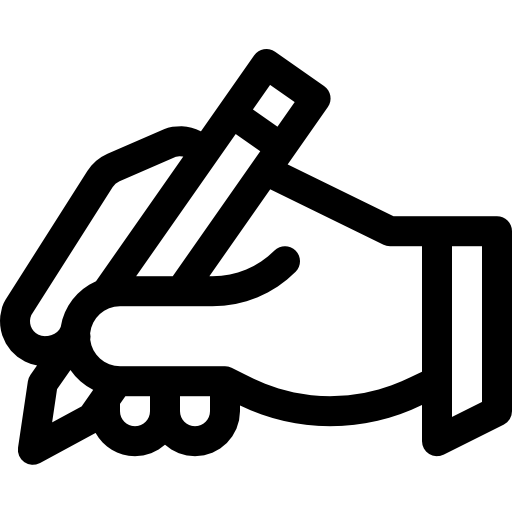 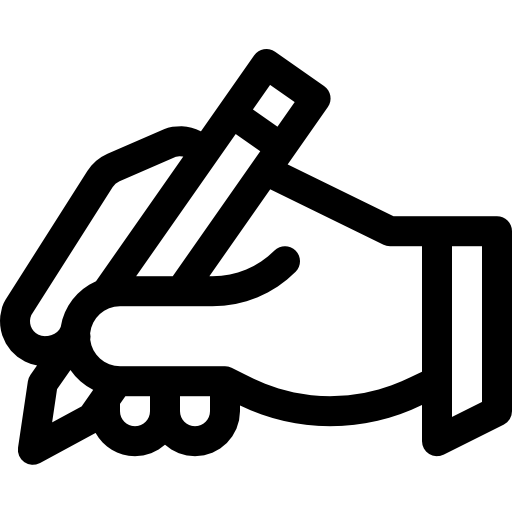 1. Throw the dice to choose a sentence starter.2. Throw the dice again to find the subjects of your sentence.Example: Despite the dingo being wild, the media claimed it was like a normal dog.You can create what is called a complex sentence by using the sentence starter and the subject. It is called ‘complex’ because it has one dependent idea or ‘clause’ and one independent idea or clause in it. The independent clause makes sense on its own. The dependent clause relies on the independent clause to make sense.Can you tell which of the ideas or ‘clauses’ in your sentence makes sense on its own (independent) and which idea or ‘clause’ relies on the main idea to make sense (dependent)?It might help to read each part of the sentence out loud to a friend or your teacher.